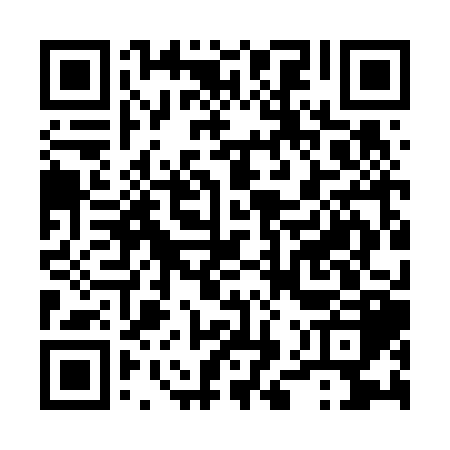 Prayer times for Salar Khan Bhatti, PakistanWed 1 May 2024 - Fri 31 May 2024High Latitude Method: Angle Based RulePrayer Calculation Method: University of Islamic SciencesAsar Calculation Method: ShafiPrayer times provided by https://www.salahtimes.comDateDayFajrSunriseDhuhrAsrMaghribIsha1Wed4:205:4512:223:557:008:242Thu4:195:4412:223:557:008:253Fri4:185:4312:223:557:018:264Sat4:175:4212:223:557:018:275Sun4:165:4212:223:557:028:286Mon4:155:4112:213:557:028:297Tue4:145:4012:213:557:038:298Wed4:135:3912:213:557:048:309Thu4:125:3912:213:557:048:3110Fri4:115:3812:213:547:058:3211Sat4:105:3712:213:547:058:3312Sun4:095:3712:213:547:068:3413Mon4:085:3612:213:547:078:3414Tue4:085:3512:213:547:078:3515Wed4:075:3512:213:547:088:3616Thu4:065:3412:213:547:088:3717Fri4:055:3412:213:547:098:3818Sat4:055:3312:213:547:108:3919Sun4:045:3312:213:547:108:3920Mon4:035:3212:213:547:118:4021Tue4:025:3212:213:547:118:4122Wed4:025:3112:223:547:128:4223Thu4:015:3112:223:547:128:4324Fri4:015:3112:223:547:138:4325Sat4:005:3012:223:547:148:4426Sun3:595:3012:223:547:148:4527Mon3:595:3012:223:547:158:4628Tue3:585:2912:223:547:158:4629Wed3:585:2912:223:547:168:4730Thu3:585:2912:223:547:168:4831Fri3:575:2912:233:547:178:48